Гвидо ТартаљаОЦЕНЕвежбања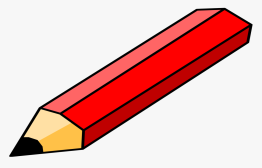 ОДГОВОРИ НА ПИТАЊА:Шта ради Аца на почетку драмског текста?______________________________________________________________________________Где се одиграва радња у овом драмском тексту?______________________________________________________________________________Шта мислиш, зашто је Аца слагао тетка Мицу?______________________________________________________________________________Како је мама реаговала када је сазнала шта је је њен син урадио?______________________________________________________________________________Шта ти мислиш о Ациним поступцима?______________________________________________________________________________Шта ти је у овом тексту било смешно?______________________________________________________________________________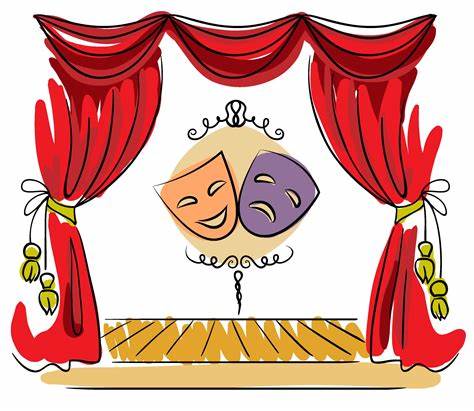 Који су ликови у овом драмском тексту?______________________________________________________________________________Шта си научио из овог текста?____________________________________________________________________________________________________________________________________________________________